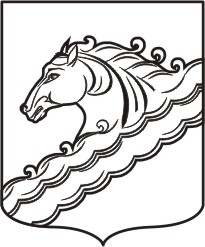 СОВЕТМУНИЦИПАЛЬНОГО ОБРАЗОВАНИЯ БЕЛОРЕЧЕНСКИЙ РАЙОН__ СЕССИЯ 7 СОЗЫВАРЕШЕНИЕот 28 апреля 2024 г.                                                                                           № __г. БелореченскО внесении изменений в решение Совета муниципальногообразования Белореченский район от 14 декабря 2023 года № 22 «О бюджете муниципального образования Белореченский район на 2024 год и на плановый период 2025 и 2026 годов»В соответствии со статьями 154, 169, 184 Бюджетного Кодекса Российской Федерации от 31 июля 1998 года № 145-ФЗ, статьями 15 и 35 Федерального Закона от 6 октября 2003 г. № 131-ФЗ «Об общих принципах организации местного самоуправления в Российской Федерации, Законом Краснодарского края от 20 декабря 2023 г. № 5053-КЗ «О бюджете Краснодарского края на 2024 год и на плановый период 2025 и 2026 годов», Законом Краснодарского края от 7 июня 2004 г. № 717-КЗ «О местном самоуправлении в Краснодарском крае», руководствуясь статьей 25 Устава муниципального образования Белореченский район, Совет муниципального образования Белореченский район РЕШИЛ:1. Внести в решение Совета муниципального образования Белореченский район от 14 декабря 2023 года № 22 «О бюджете муниципального образования Белореченский район на 2024 год и на плановый период 2025 и 2026 годов» следующие изменения:1) подпункт 1 пункта 1 изложить в следующей редакции:«1) общий объем доходов в сумме 4 448 836 540,91 рублей;»;2) подпункт 2 пункта 1 изложить в следующей редакции:«2) общий объем расходов в сумме 4 699 534 976,68 рублей;»;3) подпункт 4 пункта 1 изложить в следующей редакции:«4) дефицит бюджета в сумме 250 698 435,77 рублей.».4) подпункт 1 пункта 2 изложить в следующей редакции:«1) общий объем доходов на 2025 год в сумме 3 705 076 800,00 рублей и на 2026 год в сумме 3 278 832 300,00 рублей;»;5) подпункт 2 пункта 2 изложить в следующей редакции:«2) общий объем расходов на 2025 год в сумме 3 705 076 800,00 рублей и на 2026 год в сумме 3 278 832 300,00 рублей;».2. Средства, поступающие из бюджета Краснодарского края в соответствии с Законом Краснодарского края «О бюджете Краснодарского края на 2024 год и на плановый период 2025 и 2026 годов», увеличить в 2024 году на сумму 20 349 800,00 рублей, увеличить в 2025 году на сумму 187 500,00 рублей, увеличить в 2026 году на сумму 187 500,00 рублей, в том числе:3. Увеличить плановые назначения на 2024 год по налоговым и неналоговым доходам на сумму 6 004 200,00 рублей, в том числе по кодам бюджетной классификации:000 1 11 03050 05 0000 120 «Проценты, полученные от предоставления бюджетных кредитов внутри страны за счет средств бюджетов муниципальных районов» на 4 200,00 рублей;000 2 07 05030 05 0000 150 «Прочие безвозмездные поступления в бюджеты муниципальных районов» на 6 000 000,00 рублей.4. Дополнительно полученные доходы бюджета муниципального образования Белореченский район в сумме 6 004 200,00 рублей направить:1) администрации муниципального образования Белореченский район на код раздела, подраздела 10.03 «Социальное обеспечение населения» код целевой статьи расходов 99.0.00.10580 «Выплата гражданам, принимавшим (принимающим) участие в специальной военной операции» коду вида расхода 300 «Социальное обеспечение и иные выплаты населению» в сумме 6 000 000,00 рублей;2) управлению образованием администрации муниципального образования Белореченский район на код раздела, подраздела 07.03 «Дополнительное образование детей» код целевой статьи расходов 58.2.00.00590 «Расходы на обеспечение деятельности (оказание услуг) муниципальных учреждений» коду вида расхода 600 «Предоставление субсидий бюджетным, автономным учреждениям и иным некоммерческим организациям» в сумме 6 000 000,00 рублей.5. Остатки средств на счете бюджета муниципального образования Белореченский район на 01.01.2024 года в сумме 5 654 600,00 рублей направить:1) администрации муниципального образования Белореченский район 400 000,00 рублей, в том числе:на код раздела, подраздела 01.13 «Другие общегосударственные вопросы» код целевой статьи расходов 99.6.00.10570 «Мероприятия в области подготовительных работ и ввода в эксплуатацию объектов строительства» код вида расходов 200 «Закупка товаров, работ и услуг для обеспечения государственных (муниципальных) нужд» в сумме 400 000,00 рублей;2) управлению образованием администрации муниципального образования Белореченский район 4 659 500,00 рублей, в том числе:на код раздела, подраздела 07.02 «Общее образование» код целевой статьи расходов 58.1.01.00590 «Расходы на обеспечение деятельности (оказание услуг) муниципальных учреждений» код вида расхода 600 «Предоставление субсидий бюджетным, автономным учреждениям и иным некоммерческим организациям» в сумме 204 000,00 рублей;на код раздела, подраздела 07.01 «Дошкольное образование» код целевой статьи расходов 58.1.01.00590 «Расходы на обеспечение деятельности (оказание услуг) муниципальных учреждений» код вида расхода 600 «Предоставление субсидий бюджетным, автономным учреждениям и иным некоммерческим организациям» в сумме 83 000,00 рублей;на код раздела, подраздела 07.03 «Дополнительное образование детей» код целевой статьи расходов 58.2.00.00590 «Расходы на обеспечение деятельности (оказание услуг) муниципальных учреждений» код вида расхода 600 «Предоставление субсидий бюджетным, автономным учреждениям и иным некоммерческим организациям» в сумме 2 742 200,00 рублей;на код раздела, подраздела 07.02 «Общее образование» код целевой статьи расходов 58.1.00.00590 «Расходы на обеспечение деятельности (оказание услуг) муниципальных учреждений» код вида расхода 600 «Предоставление субсидий бюджетным, автономным учреждениям и иным некоммерческим организациям» в сумме 1 500 000,00 рублей;на код раздела, подраздела 07.03 «Дополнительное образование детей» код целевой статьи расходов 58.2.00.00590 «Расходы на обеспечение деятельности (оказание услуг) муниципальных учреждений» код вида расхода 600 «Предоставление субсидий бюджетным, автономным учреждениям и иным некоммерческим организациям» в сумме 5 800,00 рублей;на код раздела, подраздела 07.01 «Дошкольное образование» код целевой статьи расходов 58.1.01.00590 «Расходы на обеспечение деятельности (оказание услуг) муниципальных учреждений» код вида расхода 600 «Предоставление субсидий бюджетным, автономным учреждениям и иным некоммерческим организациям» в сумме 31 900,00 рублей;на код раздела, подраздела 07.02 «Общее образование» код целевой статьи расходов 58.1.01.00590 «Расходы на обеспечение деятельности (оказание услуг) муниципальных учреждений» код вида расхода 600 «Предоставление субсидий бюджетным, автономным учреждениям и иным некоммерческим организациям» в сумме 75 600,00 рублей;на код раздела, подраздела 07.01 «Дошкольное образование» код целевой статьи расходов 58.1.00.00590 «Расходы на обеспечение деятельности (оказание услуг) муниципальных учреждений» код вида расхода 600 «Предоставление субсидий бюджетным, автономным учреждениям и иным некоммерческим организациям» в сумме 17 000,00 рублей.3) управлению по физической культуре и спорту администрации муниципального образования Белореченский район 595 100,00 рублей, в том числе:на код раздела, подраздела 11.03 «Спорт высших достижений» код целевой статьи расходов 61.1.01.S2690 «Приобретение спортивно-технологического оборудования, инвентаря и экипировки для муниципальных учреждений дополнительного образования отрасли «Физическая культура и спорт», реализующих дополнительные образовательные программы спортивной подготовки в соответствии с федеральными стандартами спортивной подготовки по базовым видам спорта» код вида расхода 600 «Предоставление субсидий бюджетным, автономным учреждениям и иным некоммерческим организациям» в сумме 595 100,00 рублей.6. Администрации муниципального образования Белореченский район на 2024 год:1) произвести передвижение бюджетных ассигнований по коду раздела, подраздела 01.13 «Другие общегосударственные вопросы» коду целевой статьи расходов 52.1.00.00590 «Расходы на обеспечение деятельности (оказание услуг) муниципальных учреждений» с кода вида расходов 200 «Закупка товаров, работ и услуг для обеспечения государственных (муниципальных) нужд» на код вида расходов 100 «Расходы на выплаты персоналу в целях обеспечения выполнения функций государственными (муниципальными) органами, казенными учреждениями, органами управления государственными внебюджетными фондами» в сумме 620 000,00 рублей.7. Администрации муниципального образования Белореченский район на 2025 год:1) уменьшить бюджетные ассигнования по коду раздела, подраздела 01.04 «Функционирование Правительства Российской Федерации, высших исполнительных органов государственной власти субъектов Российской Федерации, местных администраций» коду целевой статьи расходов 50.2.00.00190 «Расходы на обеспечение функций органов местного самоуправления» коду вида расходов 100 «Расходы на выплаты персоналу в целях обеспечения выполнения функций государственными (муниципальными) органами, казенными учреждениями, органами управления государственными внебюджетными фондами» на сумму 2 677 950,00 рублей;увеличить бюджетные ассигнования по коду раздела, подраздела 05.02 «Коммунальное хозяйство» коду целевой статьи расходов 65.5.00.S0620 «Организация газоснабжения населения (поселений) (строительство подводящих газопроводов, распределительных газопроводов)» коду вида расходов 400 «Капитальные вложения в объекты государственной (муниципальной) собственности» на сумму 1 853 950,00 рублей;увеличить бюджетные ассигнования по коду раздела, подраздела 07.01 «Дошкольное образование» коду целевой статьи расходов 65.7.00.10970 «Проектирование дошкольной образовательной организации на 80 мест в с. Великовечное» коду вида расходов 400 «Капитальные вложения в объекты государственной (муниципальной) собственности» на сумму 824 000,00 рублей.2) уменьшить бюджетные ассигнования по коду раздела, подраздела 10.04 «Охрана семьи и детства» коду целевой статьи расходов 65.2.00.С0820 «Осуществление отдельных государственных полномочий по предоставлению жилых помещений детям-сиротам и детям, оставшимся без попечения родителей, лицам из их числа по договорам найма специализированных жилых помещений (краевой бюджет)» коду вида расходов 200 «Закупка товаров, работ и услуг для обеспечения государственных (муниципальных) нужд» на сумму 46 700,00 рублей;уменьшить бюджетные ассигнования по коду раздела, подраздела 10.04 «Охрана семьи и детства» коду целевой статьи расходов 65.2.00.С0820 «Осуществление отдельных государственных полномочий по предоставлению жилых помещений детям-сиротам и детям, оставшимся без попечения родителей, лицам из их числа по договорам найма специализированных жилых помещений (краевой бюджет)» коду вида расходов 400 «Капитальные вложения в объекты государственной (муниципальной) собственности» на сумму 32 903 000,00 рублей;уменьшить бюджетные ассигнования по коду раздела, подраздела 10.04 «Охрана семьи и детства» коду целевой статьи расходов 65.2.00.R0820 «Осуществление отдельных государственных полномочий по предоставлению жилых помещений детям-сиротам и детям, оставшимся без попечения родителей, лицам из их числа по договорам найма специализированных жилых помещений» коду вида расходов 400 «Капитальные вложения в объекты государственной (муниципальной) собственности» на сумму 8 887 700,00 рублей;увеличить бюджетные ассигнования по коду раздела, подраздела 10.04 «Охрана семьи и детства» коду целевой статьи расходов 65.2.00.А0820 «Осуществление отдельных государственных полномочий по предоставлению жилых помещений детям-сиротам и детям, оставшимся без попечения родителей, лицам из их числа по договорам найма специализированных жилых помещений» коду вида расходов 200 «Закупка товаров, работ и услуг для обеспечения государственных (муниципальных) нужд» на сумму 46 700,00 рублей;увеличить бюджетные ассигнования по коду раздела, подраздела 10.04 «Охрана семьи и детства» коду целевой статьи расходов 65.2.00.А0820 «Осуществление отдельных государственных полномочий по предоставлению жилых помещений детям-сиротам и детям, оставшимся без попечения родителей, лицам из их числа по договорам найма специализированных жилых помещений» коду вида расходов 400 «Капитальные вложения в объекты государственной (муниципальной) собственности» на сумму 41 790 700,00 рублей.8. Администрации муниципального образования Белореченский район на 2026 год:1) уменьшить бюджетные ассигнования по коду раздела, подраздела 10.04 «Охрана семьи и детства» коду целевой статьи расходов 65.2.00.С0820 «Осуществление отдельных государственных полномочий по предоставлению жилых помещений детям-сиротам и детям, оставшимся без попечения родителей, лицам из их числа по договорам найма специализированных жилых помещений (краевой бюджет)» коду вида расходов 200 «Закупка товаров, работ и услуг для обеспечения государственных (муниципальных) нужд» на сумму 34 250,00 рублей;уменьшить бюджетные ассигнования по коду раздела, подраздела 10.04 «Охрана семьи и детства» коду целевой статьи расходов 65.2.00.С0820 «Осуществление отдельных государственных полномочий по предоставлению жилых помещений детям-сиротам и детям, оставшимся без попечения родителей, лицам из их числа по договорам найма специализированных жилых помещений (краевой бюджет)» коду вида расходов 400 «Капитальные вложения в объекты государственной (муниципальной) собственности» на сумму 36 021 750,00 рублей;уменьшить бюджетные ассигнования по коду раздела, подраздела 10.04 «Охрана семьи и детства» коду целевой статьи расходов 65.2.00.R0820 «Осуществление отдельных государственных полномочий по предоставлению жилых помещений детям-сиротам и детям, оставшимся без попечения родителей, лицам из их числа по договорам найма специализированных жилых помещений» коду вида расходов 400 «Капитальные вложения в объекты государственной (муниципальной) собственности» на сумму 5 781 400,00 рублей;увеличить бюджетные ассигнования по коду раздела, подраздела 10.04 «Охрана семьи и детства» коду целевой статьи расходов 65.2.00.А0820 «Осуществление отдельных государственных полномочий по предоставлению жилых помещений детям-сиротам и детям, оставшимся без попечения родителей, лицам из их числа по договорам найма специализированных жилых помещений» коду вида расходов 200 «Закупка товаров, работ и услуг для обеспечения государственных (муниципальных) нужд» на сумму 34 250,00 рублей;увеличить бюджетные ассигнования по коду раздела, подраздела 10.04 «Охрана семьи и детства» коду целевой статьи расходов 65.2.00.А0820 «Осуществление отдельных государственных полномочий по предоставлению жилых помещений детям-сиротам и детям, оставшимся без попечения родителей, лицам из их числа по договорам найма специализированных жилых помещений» коду вида расходов 400 «Капитальные вложения в объекты государственной (муниципальной) собственности» на сумму 41 803 150,00 рублей.9. Управлению образованием администрации муниципального образования Белореченский район на 2024 год:1) произвести передвижение бюджетных ассигнований по коду раздела, подраздела 07.01 «Дошкольное образование» коду вида расходов 600 «Предоставление субсидий бюджетным, автономным учреждениям и иным некоммерческим организациям» с кода целевой статьи расходов 58.1.01.00590 «Расходы на обеспечение деятельности (оказание услуг) муниципальных учреждений» на код целевой статьи расходов 58.1.00.00590 «Расходы на обеспечение деятельности (оказание услуг) муниципальных учреждений» в сумме 182 800,00 рублей;2) произвести передвижение бюджетных ассигнований по коду раздела, подраздела 07.03 «Дополнительное образование детей» коду вида расходов 600 «Предоставление субсидий бюджетным, автономным учреждениям и иным некоммерческим организациям» с кода целевой статьи расходов 58.2.00.00590 «Расходы на обеспечение деятельности (оказание услуг) муниципальных учреждений» на код целевой статьи расходов 99.0.00.10790 «Возврат межбюджетных трансфертов прошлых лет» в сумме 1 875 427,98 рублей;3) уменьшить бюджетные ассигнования по коду раздела, подраздела 07.02 «Общее образование» коду целевой статьи расходов 58.1.00.00590 «Расходы на обеспечение деятельности (оказание услуг) муниципальных учреждений» коду вида расходов 600 «Предоставление субсидий бюджетным, автономным учреждениям и иным некоммерческим организациям» на сумму 89 938,80 рублей;увеличить бюджетные ассигнования по коду раздела, подраздела 07.01 «Дошкольное образование» коду целевой статьи расходов 58.1.00.00590 «Расходы на обеспечение деятельности (оказание услуг) муниципальных учреждений» коду вида расходов 600 «Предоставление субсидий бюджетным, автономным учреждениям и иным некоммерческим организациям» на сумму 43 575,00 рублей;увеличить бюджетные ассигнования по коду раздела, подраздела 07.03 «Дополнительное образование детей» коду целевой статьи расходов 58.2.00.00590 «Расходы на обеспечение деятельности (оказание услуг) муниципальных учреждений» коду вида расходов 600 «Предоставление субсидий бюджетным, автономным учреждениям и иным некоммерческим организациям» на сумму 14 767,40 рублей;увеличить бюджетные ассигнования по коду раздела, подраздела 07.09 «Другие вопросы в области образования» коду целевой статьи расходов 52.5.00.00590 «Расходы на обеспечение деятельности (оказание услуг) муниципальных учреждений» коду вида расходов 100 «Расходы на выплаты персоналу в целях обеспечения выполнения функций государственными (муниципальными) органами, казенными учреждениями, органами управления государственными внебюджетными фондами» на сумму 31 596,40 рублей.10. Управлению по вопросам семьи и детства администрации муниципального образования Белореченский район на 2024 год:1) произвести передвижение бюджетных ассигнований по коду раздела, подраздела 10.04 «Охрана семьи и детства» коду вида расходов 300 «Социальное обеспечение и иные выплаты населению» с кода целевой статьи расходов 54.1.00.69100 «Осуществление отдельных государственных полномочий по выплате ежемесячных денежных средств на содержание детей-сирот и детей, оставшихся без попечения родителей, находящихся под опекой (попечительством), включая предварительную опеку (попечительство), переданных на воспитание в приемную семью» на код целевой статьи расходов 54.1.00.69110 «Осуществление отдельных государственных полномочий по выплате ежемесячных денежных средств на содержание детей, нуждающихся в особой заботе государства, переданных на патронатное воспитание» в сумме 258 000,00 рублей;2) произвести передвижение бюджетных ассигнований по коду раздела, подраздела 10.04 «Охрана семьи и детства» коду вида расходов 300 «Социальное обеспечение и иные выплаты населению» с кода целевой статьи расходов 54.1.00.69130 «Осуществление отдельных государственных полномочий по выплате ежемесячного вознаграждения, причитающегося приемным родителям за оказание услуг по воспитанию приемных детей» на код целевой статьи расходов 54.1.00.69140 «Осуществление отдельных государственных полномочий по выплате ежемесячного вознаграждения, причитающегося патронатным воспитателям за оказание услуг по осуществлению патронатного воспитания и постинтернатного сопровождения» в сумме 244 000,00 рублей.11. Учесть заключение о внесении изменений в сводную бюджетную роспись и лимиты бюджетных обязательств от 2 апреля 2024 г. № 2.12. Приложения 1, 2, 3, 4, 6, 7, 8, 9, 10, 11, 12 изложить в новой редакции (прилагаются).13. Опубликовать настоящее решение в средствах массовой информации.14. Настоящее решение вступает в силу со дня официального опубликования.2.1сумма изменений на 2024 год - всего: 20 349 800,00рублейв том числе:2.1.1администрации муниципального образования Белореченский район - всего:20 162 300,00рублейв том числе:дотации местным бюджетам из краевого бюджета на поддержку местных инициатив по итогам краевого смотра конкурса в 2023 году-всего:20 162 300,00рублейв том числе:Великовечненское сельское поселение6 972 700,00рублейДружненское сельское поселение5 480 000,00рублейПервомайское сельское поселение4 304 000,00рублейРодниковское сельское поселение3 405 600,00рублей2.1.2управлению по физической культуре и спорту администрации муниципального образования Белореченский район - всего:187 500,00рублейв том числе:субсидии на обеспечение условий для развития физической культуры и массового спорта в части оплаты труда инструкторов по спорту187 500,00рублей2.2сумма изменений на 2025 год - всего: 187 500,00рублейв том числе:2.2.1управлению по физической культуре и спорту администрации муниципального образования Белореченский район - всего:187 500,00рублейв том числе:субсидии на обеспечение условий для развития физической культуры и массового спорта в части оплаты труда инструкторов по спорту187 500,00рублей2.3сумма изменений на 2026 год - всего: 187 500,00рублейв том числе:2.3.1управлению по физической культуре и спорту администрации муниципального образования Белореченский район - всего:187 500,00рублейв том числе:субсидии на обеспечение условий для развития физической культуры и массового спорта в части оплаты труда инструкторов по спорту187 500,00рублейГлавамуниципального образования Белореченский районПредседатель Совета              муниципального образования Белореченский районС.В. СидоренкоТ.П. Марченко